Pinschersektionen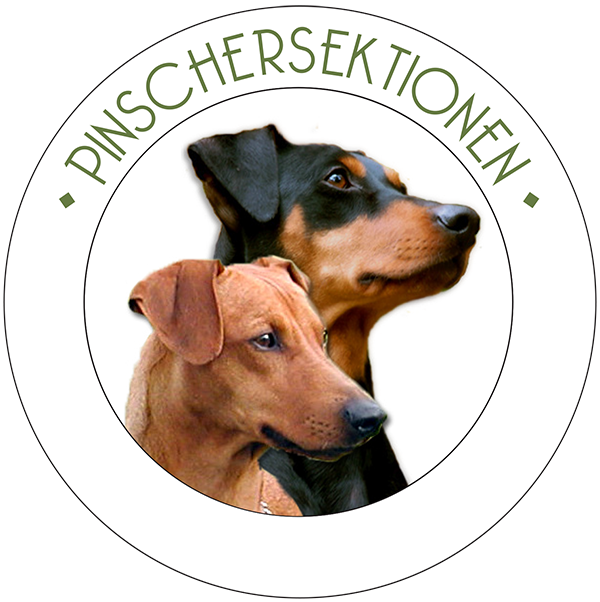 Postadress: Pinschersektionen c/o Pia Widerberg, Grenardjärtorpet Tingstad, 604 95 Norrköping
Protokoll till styrelsemöte nummer 8, 2020-11-19
§1 Mötets öppnande §2Medgivande: Samtliga deltagare ger sitt medgivande om att delta med namn§3 Val av sekreterare och justeringsperson 
Sekreterare: Pia Widerberg 
Justerare: Cathrine Eklöf och Cecilia Carlbom Widen
Närvarande: Pia Widerberg, Cathrine Eklöf, Emma Hansson, Christer Carle, Cecilia Carlbom Widen, Cattis Zackarisson
Meddelat frånvarande: Ami Tingström

§4 Fastställande av dagordning 

§5 Föregående protokoll
Justerat och utlagt 

§6 Ekonomi – pga av starka rekommendationer från SKK kommer Pinschersektionen fram över ej publicera vår ekonomi i protokoll för publicering. Flera klubbar har utsatts för bedrägeriförsök pga av den öppenhet som finns av ekonomi och firmatecknare. För mer information kring detta kontaktas sekreterare och/eller ordföranden. För att få ta del av protokoll och ekonomi ska man vara betalande medlem i klubben Protokoll till styrelsemöte 8, 2019-10-15
§7 Inkommande och utgående skrivelser Inkomna skrivelser 
1/ Maria Kimby, förtjänsttecken
2/ SLU, forskningsnyheter okt
3/ SKK föreningskommittén, 20201028
4/ SKK Covid - 19
Utgående skrivelser
1/ Hans Tjälve, LMV
2/ Peter Ekström, LMV
3/ Anna-Karin Bengtsson, LMV
4/ Maria Kimby5/ LMV, Vaccinationsreaktioner och tidigare inrapporterad statistik
6/ Uppfödarenkät
§8 AU Beslut
Se bilaga 1
§9 Våra kommittéer Tävlings- och aktivitetskommittén: 
Pga av rådande omständigheter – covid -19, har planerade aktiviteter, exteriörbeskrivning tvingats ställa in.

Vi har stora förhoppningar om att under våren anordna beskrivningar och bedömning.AK/RAS: 
Fortgår, sista dagen på besvarande, gällande enkät den 19 november.
AK är i kontakt med LMV, ang vaccination och pinscherns reaktion.

Webbsidan: 
Revidering av etiska rekommendationer pågår
Verksamheten:
Årsmöte, diskussion om ev plattform för att möjliggöra ett årsmöte 2021.
Cecilia undersöker vilka alternativ som finns.Webbtidningen: nästa nummer 14 december

§10 Övrigt: -
§11 Kommande mötesdatum: torsdag den 10 december, kl 19.00

§12 Mötet avslutas 
PinschersektionenPostadress: Pinschersektionen c/o Pia Widerberg, Grenardjärtorpet Tingstad, 604 95 Norrköping§6 Ekonomi 